МУНИЦИПАЛЬНОЕ БЮДЖЕТНОЕ ДОШКОЛЬНОЕ ОБРАЗОВАТЕЛЬНОЕ УЧРЕЖДЕНИЕ«Детский сад общеразвивающего вида № 400»городского округа Самара(МБДОУ детский сад № 400 г.о. Самара)443122, г. Самара, Московское шоссе, д. 288, телефон- 925-63-59; тел/факс- 927-58-92E-mail: rusichi@samtel.ru ; ОГРН – 1036300894860, ИНН-6319057620________________________________________________________________________________Электронное интерактивное дидактическое мультимедийное пособие на тему:«Грамотный пешеход»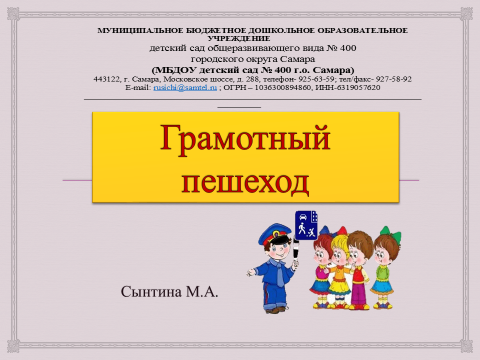 ВыполнилаСынтина Марина Анатольевнавоспитатель, МБДОУ детский сад № 400 г.о. СамараСамара, 2015 г.    № слайдаДействия и возможный вариант пояснения педагога1 – титульный слайдДидактическое пособие: «Грамотный пешеход»(средний и старший дошкольный возраст). Enter – кнопка.Цель: Формирование представлений о правилах поведения на дороге.Задачи:  повторение материала по  ПДД, закрепление навыков поведения на проезжей части    2Enter.Сигнал светофора:На какой сигал светофора незлая переходить проезжую часть. (Ответы детей: на красный, жёлтый и мигающий зеленый). На светофорах где горит жёлтый и зеленый свет, появляется знак СТОП. 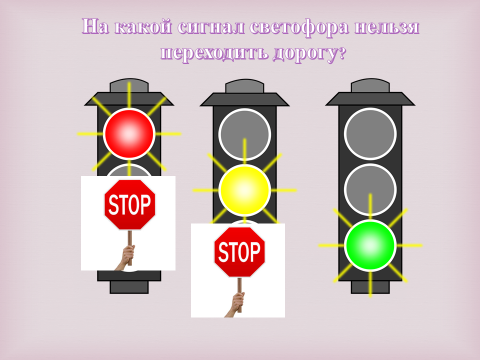     3Enter.Для кого горит светофор?:Дети должны определить вид светофора и назвать для кого горят его сигналы. (Ответы детей: первый для машин, второй для пешеходов). После ответов детей на первом светофоре появляется машина, на втором светофоре появляется картинка пешеходов. 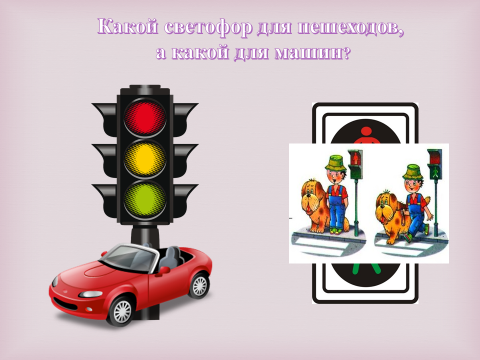 4Enter.Кто не соблюдает правила?:На слаеде представлена картинка, на которой дети переходят дорогу разными способами, нужно определить кто это дет\лает правильно, а кто нет. (Ответы детей: дети под номерами 1, 2, 4, 6, 7 – переходят дорогу неправильно). Педагог просит объяснить ответы. Там где дети нарушили правила, появляется знак СТОП. 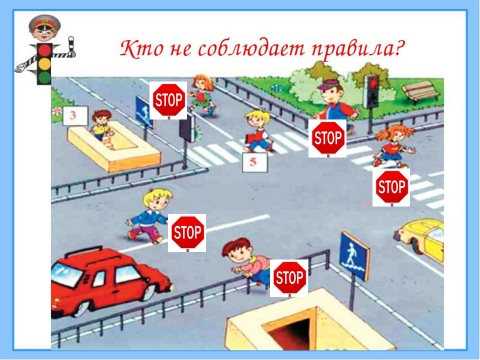 5Enter.Расставь знаки правильно:На слайде изображены три ситуации: пешеходный переход, подземный переход, метро. Рядом – знаки, которыеуказывают на эти виды пешеходного перехода. Педагог просит детей расставить знаки. После ответов детей нужный знак соединяется с нужной картинокой. 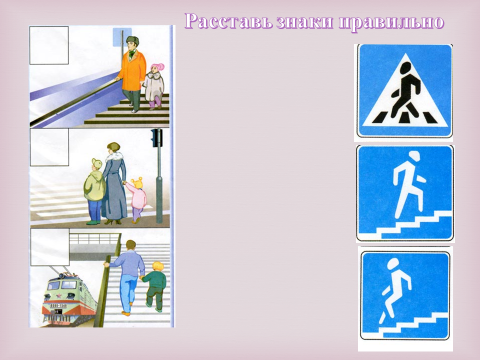     6Enter.Кто не соблюдает правила?:На слайде показаны 2 ситуации. На одной дети соблюдают ПДД, а на другой – нет. Нужно выбрать картинку и объяснить правило. (Ответы детей: кататься на роликах и велосипедах можно только на специальных дорожках, кататься на роликах и велосипедах по проезжей части запрещено) .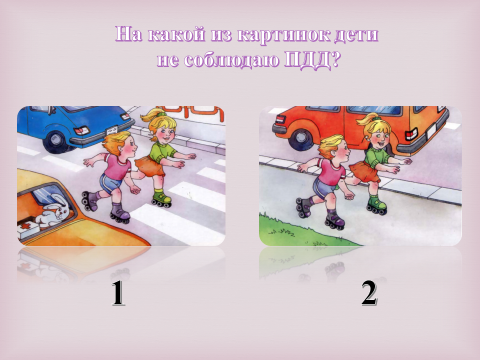     7Enter.Островок безопасности:Закрепление полученных знаний.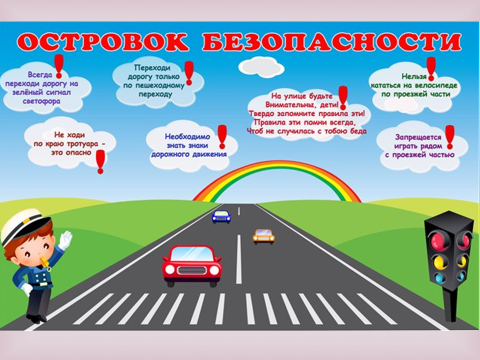 